ZADATAKZADATAKZADATAKZADATAKUkupan rezultatPERUŽINIPERUŽINIPERUŽINIPERUŽINIPERUŽINIPERUŽINIM.F.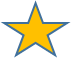 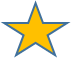 12 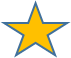 Ta.D.12 L.Š.12 L.P.12 D.P.    za izradu plošnih hamburgerića iz Mc-a!    za izradu plošnih hamburgerića iz Mc-a!    za izradu plošnih hamburgerića iz Mc-a!    za izradu plošnih hamburgerića iz Mc-a!    za izradu plošnih hamburgerića iz Mc-a!E.D.                   za brigu o životinjama!                   za brigu o životinjama!                   za brigu o životinjama!                   za brigu o životinjama!                   za brigu o životinjama!N.Č.12 R.G.12 M.N.12 C.M.12 R.V.12 M.B.12 G.B.12 L.Č.12 J.T.12 To.D.12 K.K.12 F.S.12 L.S.12 L.B.12 K.O.12K.O.D.12 D.Z.12T.V.12 M.J.12PČELICEPČELICEPČELICEPČELICEPČELICEPČELICEI.Š.12 J.K.12 J.Š.12 R.B.12 T.Š.12 